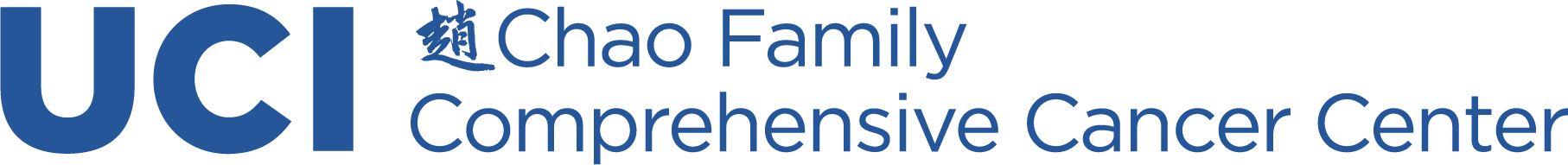 Cancer Health Disparity Research and Interventional Studiesup to $200,000 per year | 2-year award | Applications Due: December 1, 2023Scientific Abstract (30 lines, Margins .5", Font:  Arial 11 point)Community Relevance Statement (3-4 sentences, Margins .5", Font:  Arial 11 point)Research Strategy (6 pages max excluding references, Margins .5", Font: Arial 11 point.)Provide a full description of the project:Background and SignificanceResearch Plan and Specific AimsA succinct rationale for requested funds (no more than ½ page):Standard Research Projectsdescribe how this project will lead to an extramural grant application (note the agency and request for proposal you will submit to)discuss your timeline for submitting the extramural grant application by end of year 1, the key preliminary data needed to be responsive to the call, and the critical experiments that are neededInvestigator-initiated interventional clinical trialdiscuss your specific plans for launching an investigator-initiated clinical trial at Stern Center, including plans by end of year 2 for a written clinical protocol approved by (DOT, IRB, and PRMC), and clinical trial funding planMultiple PI Leadership and Collaboration Plan (1 page max., Margins 0.5", Font: Arial 11 point)Complete this section if your project is Multi PI. For single PI, remove this section.Describe how the MPIs will coordinate and manage the research project. Roles/areas of responsibility of the PIsFiscal and management coordinationProcess for making decisions on scientific direction and allocation of resourcesData sharing and communication among investigatorsPublication and intellectual property (if needed) policiesProcedures for resolving conflictsChange in PIBibliography/References Cited (no page limit)Budget Justification (1 page maximum for each year)Provide budget justification for Year 1 and Year 2. The second year of funding is dependent on documented success during the first year.Project TitleContact PIThe scientific abstract is a succinct and accurate description of the proposed work and should be able to stand on its own (separate from the application). This section should be informative to other persons working in the same or related fields and understandable to a scientifically literate reader. Avoid both descriptions of past accomplishments and the use of the first person. Please be concise.Using non-technical language, provide a clear overview of the research project in a way that can be easily understood by scientists who specialize in other fields and the general public. The community relevance statement describes the research and its value, impact, and applications to public health.BudgetProvide budget for Year 1 and Year 2. The second year of funding is dependent on documented success during the first year.No indirect costs will be awarded. Funds must be spent within the award period.Co-funding, though not required, is allowable and may be described in the application.Unallowable costs: PI salaries (project staff salaries are allowable), large equipment (e.g., >$5K), travel, and indirect costs.BudgetProvide budget for Year 1 and Year 2. The second year of funding is dependent on documented success during the first year.No indirect costs will be awarded. Funds must be spent within the award period.Co-funding, though not required, is allowable and may be described in the application.Unallowable costs: PI salaries (project staff salaries are allowable), large equipment (e.g., >$5K), travel, and indirect costs.BudgetProvide budget for Year 1 and Year 2. The second year of funding is dependent on documented success during the first year.No indirect costs will be awarded. Funds must be spent within the award period.Co-funding, though not required, is allowable and may be described in the application.Unallowable costs: PI salaries (project staff salaries are allowable), large equipment (e.g., >$5K), travel, and indirect costs.BudgetProvide budget for Year 1 and Year 2. The second year of funding is dependent on documented success during the first year.No indirect costs will be awarded. Funds must be spent within the award period.Co-funding, though not required, is allowable and may be described in the application.Unallowable costs: PI salaries (project staff salaries are allowable), large equipment (e.g., >$5K), travel, and indirect costs.BudgetProvide budget for Year 1 and Year 2. The second year of funding is dependent on documented success during the first year.No indirect costs will be awarded. Funds must be spent within the award period.Co-funding, though not required, is allowable and may be described in the application.Unallowable costs: PI salaries (project staff salaries are allowable), large equipment (e.g., >$5K), travel, and indirect costs.BudgetProvide budget for Year 1 and Year 2. The second year of funding is dependent on documented success during the first year.No indirect costs will be awarded. Funds must be spent within the award period.Co-funding, though not required, is allowable and may be described in the application.Unallowable costs: PI salaries (project staff salaries are allowable), large equipment (e.g., >$5K), travel, and indirect costs.PERSONNELNAMEROLE ON PROJECT% EFFORT OR CAL. MONTHSDOLLAR AMOUNT REQUESTEDDOLLAR AMOUNT REQUESTEDDOLLAR AMOUNT REQUESTEDNAMEROLE ON PROJECT% EFFORT OR CAL. MONTHSSALARY REQUESTEDFRINGE BENEFITSTOTALS                      PERSONNEL SUBTOTAL                       PERSONNEL SUBTOTAL                       PERSONNEL SUBTOTAL                       PERSONNEL SUBTOTAL                       PERSONNEL SUBTOTAL SUPPLIESSUPPLIES SUBTOTALSUPPLIES SUBTOTALSUPPLIES SUBTOTALSUPPLIES SUBTOTALOTHER EXPENSESOTHER EXPENSES SUBTOTALOTHER EXPENSES SUBTOTALOTHER EXPENSES SUBTOTALTOTAL REQUESTED TOTAL REQUESTED TOTAL REQUESTED TOTAL REQUESTED TOTAL REQUESTED $0 